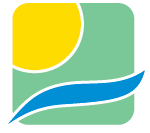 Друштво са ограниченом одговорношћу“ КОМУНАЛНО“   БЕРАНЕЈАНУАР 2021.ГОДИНЕСадржај програма:НАПОМЕНА: Садржај програма усклађен је са одредбама члана 26 став 1 и 2 Закона о комуналним дјелатностима (“Сл.лист Црне Горе” број 055/16, 074/16 , 002/18 и 066/19) и прилога бр.1 Правилника о ближем садржају Годишњег програма обављања комуналних дјелатности и годишњег извјештаја о реализацији годишњег програма обављања комуналних дјелатности (“Службени лист Црне Горе” бр. 54/20 од 08.06.2020)I  УВОД	• Доношење годишњег програма обављања комуналних дјелатности дефинисано је одредбама члана 26. став 1 и члана 29. став 2 тачка 7 Закона о комуналним дјелатностима (“Сл.лист Црне Горе” број 55/2016;074/16 , 002/18 и 066/19), Правилника о ближем садржају Годишњег програма обављања комуналних дјелатности и годишњег извјештаја о реализацији годишњег програма обављања комуналних дјелатности (“Службени лист Црне Горе” бр. 54/20), члана 2 Одлуке о комуналном реду општине Беране (“Сл.лист Црне Горе – оп.прописи” број 049/15) и члана 8. Уговора  о повјеравању обављања комуналних дјелатности и коришћењу комуналне инфраструктуре и других средстава у својини Општине Беране , број 01-031-2036 од 20.06.2019.године.Комуналне дјелатности индивидуалне и заједничке комуналне потрошње, као и укупно пословање  привредног друштва у 2021.г.  вршиће се примјеном следећих основних законских прописа Црне Горе и општинских прописа  локалне самоуправе:Основни законски прописи   • Закон о привредним друштвима (»Сл.лист РЦГ« број 065/20)• Закон о раду (»Сл.лист ЦГ« бр.074/19)•Закон о комуналним дјелатностима (»Сл.лист ЦГ «број 055/16,074/16,002/18,066/19)• Закон о управљању отпадом (»Сл.лист ЦГ« број 064/11 и 039/16)• Закон о локалној самоуправи (»Сл.лист ЦГ » број 002/18)• Закон о животној средини (»Сл лист ЦГ« број 052/16)• Закон заштити природе (»Сл.лист ЦГ« број 054/16)• Закон о јавним набавкама (»Сл.лист ЦГ« број 074/19)• Закон о заштити  здравља на раду (»Сл.лист ЦГ« број 034/14 и 044/18)• Закон о зарадама запослених  у јавном сектору (»Сл.лист ЦГ« број 016/16, 083/16,021/17, 042/17 и 012/18)• Закон о заштити потрошача (»Сл.лист ЦГ » број 002/14, 006/14, 043/15 и 070/17)• Закон о заштити и добробити зивотиња(»Сл.лист ЦГ« број 14/08)Прописи локалне самоуправе • Одлука о комуналном реду Општине Беране  од (»Сл.лист ЦГ - оп.прописи« број 049/15 )• Одлука о начину одвојеног сакупљања и сакупљања комуналног отпада ради обраде на територији Општине Беране  од (»Сл.лист ЦГ - оп.прописи« број 022/19 )• Одлука о оснивању склоништа за смјештај и заштиту напуштених и изгубљених паса и осталих животиња ( »Сл.лист ЦГ –општински прописи«број 028/14) • Одлука о општинским и некатегорисаним путевима (»Сл.лист ЦГ-општински прописи »бр.041/09)• Одлука о одређивању локације за привремено складиштење неопасног грађевинског отпада (»Сл.лист ЦГ-општински прописи »бр.004/19)• Одлука о одржавању јавних гробља, капела и сахрањивању на територији општине Беране (»Сл.лист РЦГ-општински прописи »бр.038/19)• Одлука о начину привременог складиштења неопасног грађевинског отпада и условима заштите животне средине (»Сл.лист РЦГ-општински прописи »бр.038/19)• Одлуке о оснивању Д.О.О.«Комунално« Беране ,(»Сл.лист ЦГ- општински прописи« број 022/14)	• Статута  Д.О.О.«Комунално  « Беране, број 4832 од 26.11.2014  на који је дата сагласност СО Беране број 02-030-598 од 11.12.2014.године.Основе за израду програма обављања комуналних дјелатности налазе се и у следећим документима:•  Нацрту буџета Општине Беране за 2021.г.• Уговору о повјеравању обављања комуналних дјелатности и коришћењу комуналне инфраструктуре и других средстава у својини општине Беране, број 02-030-2036 од 20.06.2019.године.• Општим колективним уговором – Гранским колективним уговором за стамбено комуналну дјелатност,  чије важење је ограничено до краја 2020.г., што значи да социјални партнери на нивоу државе морају донијети нови уговор а потом и гранске организације – гранске колективне уговоре у 2021.г.• Државном Плану управљања комуналним и неопасним грађевинским отпадом са напоменом да нас очекује скоро доношење новог Државног Плана управљања комуналним и неопасним грађевинским отпадом за период 2021-2026.година те доношење нових локалних планова у општинама , узимајући у обзир да наведени планови на државном и локалном нивоу истичу до краја 2020.године и предстоји нам анализа истих.Закон о комуналним дјелатностима је основни законски пропис за обављање комуналних дјелатности. За примјену истог , дефинисани су и усвојени следећи подзаконски акти , по којима у 2020/ 2021.години  Друштво мора ускладити  своја интерна акта : 	Уредба о ближим елементима и методологији за одређивање цијена комуналних услуга (»Службени лист Црне Горе »бр. 055/20 од 12.06.2020.г.); 	Правилник о ближем садржају годишњег програма обављања комуналних дјелатности и годишњег извјештаја о реализацији годишњег програма обављања комуналних дјелатности (»Службени лист Црне Горе »бр. 054/20 од 08.06.2020.г.); 	Правилник о минимуму квалитета и обима послова за обављање комуналне дјелатности (»Службени лист Црне Горе »бр. 054/20 од 08.06.2020.г.); 	Правилник о условима за обављање комуналне дјелатности (»Службени лист Црне Горе »бр. 054/20 од 08.06.2020.г.) 	Правилник о ближим условима и начину вођења регистра вршилаца комуналних дјелатности и издатих рјешења о испуњености услова за обављање комуналних дјелатности (»Службени лист Црне Горе »бр. 077/17 од 17.11.2017.г.)Из напријед наведених датума доношења наведених подзаконских аката, видљиво је да се са доношењем истих  каснило преко двије године (уредба и правилници донешени у 2020.години) чиме комунална привредна друштва па и наше , нису имале правне основе за усклађивање сопствених интерних аката , па нас исто очекује у 2021.години.Наведеним законом, уређење и одржавање јавних површина, уређење и одржавање јавних зелених површина,одржавање општинских путева,одржавање корита водотокова од локалног значаја, одржавање јавних тоалета, збрињавање напуштених и изгубљених животиња су комуналне дјелатности заједничке комуналне потрошње, а управљање комуналним отпадом,  одржавање пијаца и погребне услуге су  комуналне дјелатности индивидуалне комуналне потрошње.Чланом 14. Закона о комуналним дјелатностима, дефинисано је да јединице локалне самоуправе тј. Општина Беране , у складу са законом обезбјеђује:материјалне и техичке услове за обављање и развој комуналних дјелатностифинансијске услове за обављање дјелатности заједничке комуналне потрошњеизградњу и инвестиционо одржавање комуналне инфраструктуре Д.О.О. » Комунално « Беране Уговором са општином Беране, повјерено је обављање следећих комуналних дјелатности:1. Управљање комуналним отпадом, које  обухвата:сакупљање, транспорт, припрема за поновну употребу, прераду и одлагање или други поступци збрињавања комуналног отпада, односно отпада насталог у домаћинствима и другог отпада који је по својим својствима сличан отпаду насталом у домаћинствима;третман процједних вода са депоније комуналног отпада;вагање прикупљене отпадиуправљање и одржавање инфраструктурних објеката, опреме и средстава и одржавање депоније након затварања.2. Уређење и одржавање јавних површина, које обухвата:сађење и одржавање дрвећа и другог растиња, одржавање, опремање, чишћење и заштита паркова, јавних зелених површина и заштитног зеленила;уређење, одржавање, чишћење и заштита рекреационих површина, дјечијих игралишта, плажа, обала ријека, језера, отворених одводних канала и сл;уређење, одржавање, чишћење и заштита пјешачких стаза, тротоара, тргова и других пјешачких зона и пратећег мобилијара (укључујући фонтане, јавне чесме и слично);уклањање лешева животиња.    3. Одржавање општинских путева, које обухвата:поправку и чишћење коловоза локалног пута у границама путног појаса и мостова и других путних објеката;одржавање, чишћење и заштита припадајућег путног појаса и система за одводњавање;уклањање оштећених и напуштених возила, лешева животиња и других ствари са локалних путева, односно градских улица;5. Одржавање јавних гробља, капела и сличних објеката и сахрањивање обухвата:одржавање гробља и објеката који се налазе у оквиру гробља (капела и др.);одржавање реда и чистоће на гробљу;давање гробних мјеста у закуп;послови сахрањивања преминулих особа;пренос и превоз посмртних остатака преминулих, употреба капеле и сл.Изградња гробница и ископ гробних мјеста6. Одржавање пијаца обухвата:управљање пијацама и одржавање уређеног отвореног или затвореног простора и објеката који се користе за продају свјежих пољопривредних и прехрамбених производа, стоке, производа домаће радиности и занатских производа, друге робе широке потрошње;пружање пратећих услуга (видно обиљежен и издвојен пијачни простор од околног простора, као и видно истакнути  дани и вријеме пијачне трговине; обезбјеђивање  ваге на којој се врши провјера масе купљене робе (контролна вага), са јасним означењем мјеста њеног налажења, омогућавање лаког приступа тој ваги; обезбјеђивање услова за присуство и рад надлежних инспекција за вријеме пијачне трговине) у складу са законом и овим уговором;7. Збрињавање напуштених или изгубљених животиња:сакупљање и превожење изгубљених и напуштених животиња до објекта у који се смјештају на даљу бригу и могуће удомљавање;управљање и одржавање објекта изграђеног за боравак напуштених или изгубљених кућних љубимаца.Поред повјерених дјелатности, ово Друштво може обављати и комуналну дјелатност пружања услуге (превоз терета, извођење радова, итд) које се пружају правним и физичким лицима у складу са регистрацијом дјелатности.Свјесни чињенице да квалитет обављања комуналних дјелатности у надлежности нашег привредног Друштва,  као вршиоца комуналних дјелатности на подручју општине Беране, представља незамјенљив услов живота грађана, привредних субјеката, програм обављања комуналних дјелатности за 2021 годину усмјерен је на задовољење наведених потреба грађана и привреде на читавом подручју општине Беране.Сагледавајући и анализирајући резултате рада из текуће године, идентификовали смо правце рјешавања актуелних проблема и задатака које треба реализовати. Ради се о задацима, од којих се неки морају непрекидно појачано  вршити, посебно у току трајања пандемије корона вируса, док се све комуналне дјелатности морају извршавати континуирано током цијеле године у циљу заштите  јавног интереса кроз обављање  ових дјелатности .У склопу активности које су обавезне по Закону о комуналним дјелатностима, у сарадњи са локалном самоуправом потребно је у 2021.г. као приоритете нагласити:Израду цјеновника комуналних услуга Друштва, у складу са чланом 54 став 3 Закона о комуналним дјелатностима. У том циљу потребно је да ЈЛС изради и достави елементе дефинисане законом  и то :трошкова инвестиционог одржавања комуналне инфраструктуре трошкове отплате кредита за изградњу комуналне инфраструктуре и набавку припадајуће опреме.У складу са чланом 73. Закона о комуналним дјелатностима, ради вишегодишњег кашњења у реализацији укњижбе државне имовине потребно је у 2021 години да ЈЛС након идентификације непокретности и комуналне инфраструктуре у свим привредним друштвима чији је оснивач, поднесе захтијев за упис државне својине из члана 16 став 1 закона.У дијелу значајног оптерећења пословања са нараслим финансијским обавезама Друштва, потребно је да Општина Беране заједно са Друштвом дефинише санационе мјере у циљу одржавања пословних активности Друштва и одржавања текуће ликвидности у 2021.години.    II  Основни подаци о вршиоцу комуналне дјелатностиТАБЕЛА (прописано чланом 4, прилога бр.1 Правилника)Прилог табеле: шема организационе структуреШЕМА ОРГАНИЗАЦИОНЕ СТРУКТУРЕ ДОО „КОМУНАЛНО“ БЕРАНЕУкупан број систематизованих радних мјеста: 193Укупан број запослених на дан 31.12.2020.године:142III Капацитети вршиоца комуналних     дјелатностиIII / 1  ЉУДСКИ РЕСУРСИIII/ 2 ПОСЛОВНИ ПРОСТОРИ И ОБЈЕКТИ КОМУНАЛНЕ ИНФРАСТУКТУРЕ -ИМОВИНАЧланом 16. Закона о комуналним дјелатностима дефинисано је пословање Друштва нарочито везано за питање својине и евиденције инфраструктурних добара и питање повјеравања обављања комуналних дјелатности те самим тим и коришћење и управљање комуналном инфраструктуром.У складу са чланом 74.Закона, Општина Беране и Друштво закључили су 20.06.2019.године, Уговор о повјеравању обављања комуналних дјелатности и коришћењу комуналне инфраструктуре и других средстава у својини Општине Беране.III/3 ОПРЕМА И ВОЗНИ ПАРК Техничка опремљеност (стање 01.12.2020.г.)Д.О.О. » Комунално «  Беране располаже са следећим возилима за обављање послова из своје надлежности:Број ангажованих посуда за отпад постављених по локацијама на територији општине Беране планираних за употребу  у 2021.годиниБрој посуда за отпад у Друштву на дана 31.12.2020 .год.Планиране активности за 2021. годину  су:- Настављање са услугом побољшања-осавремењавање услуге сакупљања и одвоза отпада од домаћинстава за индивидуално одлагање отпада,  набавком  пластичних канти од 120 литара за суви и мокри отпад,  а које се у пракси показало као квалитетно рјешење.- Набавка новог камиона аутосмећаре од  12т, запремине 8м³ за сакупљање комуналног отпада тј. пражњење контејнера од 1,1м³, с обзиром на стално проширење услуга одвоза отпада...- Проширење услуга сакупљањеа и одвоза отпада из приградских МЗ: Дапсиће, Штитари, Полица....-  Набавка камиона кипера 4x4 са дубоким настраницама за између осталог и одвоз отпада у зимском периоду, чишћење снијега и др.- Набавка хидрауличне четке као и ножа-сњегочистача  за чишћење снијега са комбинирком  Тереx 860 СX ...- Извршити уградњу електромеханичке камионске ваге до 30т на локацији Рујишки лази или на некој другој локацији , а у договору са Општином Беране, - Поново обновити захтјев за добијање саглсности од Министарства поморства и саобраћаја за регистрацију камиона подизача Ивеко и Мерцедес-1625, како би се исти могли опремити и неометано користити за редовне активности  предузећа.1.	Спровођење програма Финансијске консолидације и стабилизације пословања привредног друштва у складу са усвојеним и прихваћеним програмом,  уз одржавање достигнутог нивоа стандарда запослених, као и набавка недостајуће и занављање старе опреме и возила.2.	Реконструкција објекта и уређење простора у улици Драгише Радевића, за потребе оперативног дијела Друштва.3.	Усклађивање и израда нових нормативних докумената привредног друштва са законским прописима који се односе на пословање привредних друштава, уз реализацију планских активности на усклађивању колективних уговора.4.	Унапређење нивоа и квалитета комуналних услуга  у условима ограничених финансијских могућности финансирања заједничке комуналне потрошње и очекиваног пада наплате услуга индивидуалне комуналне потрошње.5.	Усаглашавање пословања са важећим законским рјешењима из области комуналних дјелатности и радних односа .6.	Одржавање текуће ликвидности и солвентности предузећа, подизање нивоа наплате услуга, рјешавање потраживања од корисника услуга, те покретање судских поступака за наплату истих.7.	Припрема и увођење међународних стандарда менаџмента  (менаџмента  квалитетом  9001,  заштитом животне средине 14001  и заштитом на раду 18001) .8.	Учешће Друштва у изради анализе претходног и израда новог  Локалног плана управљања комуналним и неопасним грађевинским отпадом за период 2021-2026година, по доношењу новог државног плана.V  ОСНОВЕ ЗА ИЗРАДУ ПРОГРАМАПРЕГЛЕД  ФАКТУРИСАНЕ  РЕАЛИЗАЦИЈЕ  УПОРЕДНА  ТАБЕЛА  2019 – 2020A/ ФИЗИЧКА ЛИЦА                         Б/ ПРАВНА ЛИЦАЦ/ ОПШТИНА БЕРАНЕИНВЕСТИЦИОНА УЛАГАЊАПЛАН ИНВЕСТИЦИОНИХ УЛАГАЊА У 2021. ГОДИНИПОСТУПЦИ  УТУЖЕЊА  КОРИСНИКА  УСЛУГАA/ Правна лица Сходно утврђеном чињеничном стању дуга на дан 01.12.2020.год. планира се утужење од 30-70 правних лицаБ/ Физичка лица Сходно утврђеном чињеничном стању дуга на дан 01.12.2020.год. планира се утужење од 200-400 физичких лицаVI   ПЛАНИРАНИ ФИЗИЧКИ ОБИМ АКТИВНОСТИРЈ МЕХАНИЗАЦИЈА И ОДВОЗ ОТПАДАФИЗИЧКИ ОБИМ ДИНАМИКА И РЕЈОНИЗАЦИЈА АКТИВНОСТИ ЗА 2021.ГОД.Прикупљање отпада специјалним возилима из комуналних посуда за отпад , контејнери 1,1 м3,  и посуде 80 -250 л.ПОНЕДЕЉАК:-Прва смјена од 06 до 14 часова (пражњење контејнера и кућних посуда),НАСЕЉА И УЛИЦЕ: - Горњи Талум до моста, Драгише Радевића ,Светог Саве,Његочев трг, 8 Црногорске, Миљана Томичића, 13. Јула, Трг 21. Јул,IV Црногорске, Терамска ул. Полимска, Омладинска,  29. Новембар, Тодора Ђеда Војводића, Воја Масловарића, Јасиковачка, Беранско –андријевачког батаљона, Милорада Јованчевића, Лушка доња и горња, Рудеш 1, Рудеш 2, Магистрални пут до новог рудника у Дапсићу, Мотел Буче, Сувоваре, Шећерана,Лубнички пут до ЛушцаБудимља (комплет), Петњик (комплет), Долац (улица уз писту), Горњи дио Пешаца око гробља и мјесног дома, насеље десно од огледала уз Лубнички пут до краја писте, Берансело (контејнери), тунел Тивран, Кораћки мост, Доње Луге(ново насење код стрелишта),Мирка Арсенијевића, Устаничка, Епископа Теофила.  УТОРАК:-Прва смјена од 06 до 14 часова (пражњење контејнера и кућних посуда),НАСЕЉА И УЛИЦЕ:- Горњи Талум до моста, Драгише Радевића ,Светог Саве,Његочев трг, 8 Црногорске, Миљана Томичића, 13. Јула, Трг 21. Јул,IV Црногорске, Терамска ул. Полимска, Омладинска,  29. Новембар, Тодора Ђеда Војводића, Воја Масловарића, Јасиковачка, Беранско –андријевачког батаљона, Милорада Јованчевића, Лушка доња и горња, Рудеш 1, Рудеш 2, Магистрални пут до новог рудника у Дапсићу, Мотел Буче, Сувоваре, Шећерана,Лубнички пут до ЛушцаМилана Куча, Вука Караџића, Туфика Софтића, Јанка Вукотића, Крста Бајића, Скандинавија до ватрогасног дома, Лубнице, Доња Рженица комплентна, Загорје комплетно, Хареме попречне улице, Долац главна улица,  Берансело (контејнери), тунел Тивран.СРИЈЕДА:-Прва смјена од 06 до 14 часова (пражњење контејнера и кућних посуда),НАСЕЉА И УЛИЦЕ:- Горњи Талум до моста, Драгише Радевића ,Светог Саве,Његочев трг, 8 Црногорске, Миљана Томичића, 13. Јула, Трг 21. Јул,IV Црногорске, Терамска ул. Полимска, Омладинска,  29. Новембар, Тодора Ђеда Војводића, Воја Масловарића, Јасиковачка, Беранско –андријевачког батаљона, Милорада Јованчевића, Лушка доња и горња, Рудеш 1, Рудеш 2, Магистрални пут до новог рудника у Дапсићу, Мотел Буче, Сувоваре, Шећерана,Лубнички пут до ЛушцаБерансело комплетно, Виницка комплетна, Хареме Јасиковачка до гробља, Долац  (насеље од капије градског гробља до школе и око национала), доњи дио Пешаца насеље уз обилазницу до мотела Буче, Мирка Арсенијевића, Устаничка, Епископа Теофила. ЧЕТВРТАК:-Прва смјена од 06 до 14 часова (пражњење контејнера и кућних посуда),НАСЕЉА И УЛИЦЕ:- Горњи Талум до моста, Драгише Радевића ,Светог Саве,Његочев трг, 8 Црногорске, Миљана Томичића, 13. Јула, Трг 21. Јул,IV Црногорске, Терамска ул. Полимска, Омладинска,  29. Новембар, Тодора Ђеда Војводића, Воја Масловарића, Јасиковачка, Беранско –андријевачког батаљона, Милорада Јованчевића, Лушка доња и горња, Рудеш 1, Рудеш 2, Магистрални пут до новог рудника у Дапсићу, Мотел Буче, Сувоваре, Шећерана,Лубнички пут до ЛушцаБудимља, Петњик, Доњи Талум  (испод моста), колектор отпадних вода, Полица   (школа), Доње Луге , Лисијево поље до пилане Јелића у Доњој Рженици, Буче (комплетно), Лужац (комплетан), тунел ТивранПЕТАК:-Прва смјена од 06 до 14 часова (пражњење контејнера и кућних посуда),НАСЕЉА И УЛИЦЕ:- Горњи Талум до моста, Драгише Радевића ,Светог Саве,Његошев трг, 8 Црногорске, Миљана Томичића, 13. Јула, Трг 21. Јул,IV Црногорске, Терамска ул. Полимска, Омладинска,  29. Новембар, Тодора Ђеда Војводића, Воја Масловарића, Јасиковачка, Беранско –андријевачког батаљона, Милорада Јованчевића, Лушка доња и горња, Рудеш 1, Рудеш 2, Магистрални пут до новог рудника у Дапсићу, Мотел Буче, Сувоваре, Шећерана,Лубнички пут до ЛушцаЛубнице, Долац ( улица иза школе и гробље), Доња Рженица, Кораћки мост, Ново Насеље на  Јасиковцу према Петњику, Ново Насеље (Чукаричка, Бранка Делетића, Гавра Вуковића, Јована Цвијића, Горњосељска, Тодора Ђеда Војводића), 29. Новембар од Полимске до Терамске, Мирка Арсенијевића, Устаничка, Епископа Теофила, Црвеног Крста, Доње Луге (ново насеље код стрелишта)СУБОТА И НЕДЕЉА :-Прва смјена од 06 до 14 часова (пражњење контејнера )НАСЕЉА И УЛИЦЕ:- Горњи Талум до моста, Драгише Радевића ,Светог Саве,Његочев трг, 8 Црногорске, Миљана Томичића, 13. Јула, Трг 21. Јул,IV Црногорске, Терамска ул. Полимска, Омладинска,  29. Новембар, Тодора Ђеда Војводића, Воја Масловарића, Јасиковачка, Беранско –андријевачког батаљона, Милорада Јованчевића, Лушка доња и горња, Рудеш 1, Рудеш 2, Магистрални пут до новог рудника у Дапсићу, Мотел Буче, Сувоваре, Шећерана,Лубнички пут до ЛушцаРад друге смјене се oрганизује у складу са потребама или на позив грађана.План рада камиона Мерцедес подизач М 1518	Возило ће бити ангажовано у зависности од потребе процеса рада, од понедељка  до петка на пражњењу контејнера од 5 м3 отвореног типа, уклањања нелагалних одлагалишта отпада са јавних површина и кабастог и био отпада сакупљеног приликом одрађивања редовних послова Друштва на одржавању хигијене града.Уређење, одржавање и чишћење паркова и других зелених површина, парковског мобилијара, фонтане и других архитектонских објекатаДОО “Комунално” Беране у 2021.години ће радити и на пословима уређења, одржавања и чишћења паркова, парковског мобилијара, фонтана, жардињера, зидова, подзида, тротоара, зелених површина, дрвенастог и биљног материјала, уз примјену агротехничких мјера током читаве године, те на одржавању заштитних стубића и других архитектонских елемената у граду и приградским насељима.Друштво ће поред редовних послова из ове области, радити на озелењавању новоформираних површина и на уређењу постојећих као и уређењу објеката у смислу уклањања разних натписа и оштећења. У 2021.години извршиће се садња вишегодишњег и сезонског садног материјала, орезивати стабла са скраћивањем крошњи.Друштво ће такође уредно одржавати и градске паркове као  и парковски мобилијар за рекреацију дјеце.                             Редовно одржавање хигијене градаУ 2021.години на редовном одржавању и чишћењу улица, платоа, тротоара и других јавних површина, од смећа, шута, нанешеног материјала, лишћа, блата, дрвећа и одношење истог  у адекватне посуде биће ангажовано 20 радника и 1 пословођа.У послове редовног чишћења и одржавања улица, платоа, тротоара и других јавних површина спада:   - прање и поливање улица и тротара од 01.04.2021 -31.10.2021.год, са тим што се и у преосталом периоду може извршити ова врста посла искључиво по налозима инвеститора.    -  Чишћење зелених површина и паркова од отпада и опалог лишћа   -  Кошење травнатих површина   -  Уклањање корова и растиња   -  Поткресивање круна дрворедних стабала   -  Одржавање украсног шибља и живе ограде   -  Окопавање и прихрањивање биљака, залијевање траве и цвијећа, плијевљење   -  Одржавање мобилијара (клупа и корпи за отпатке)   -  Заштиту пјешачких стаза и чување зелених површина.Одржавањем и уређењем биће обухваћене све зелене површине у граду, градским насељима, поред писте, уз градске саобраћајнице, зелени појас уз шеталиште поред Лима, између стамбених зграда, Богавско брдо,  и паркови:  -  Парк код банке  -  Парк у ул. Св.Саве  -  Цвјетни парк  -  Стари парк поред Лима  -  Спомен парк „ Јасиковац“  -  Парк код ОШ „В.Радуновић“У зимском периоду радови ће се односити на: отресање снијега са грана, чишћење пјешачких стаза и стаза у парковима и посипање ризле.За све наведене послове Друштво ће користити своја возила, машине и алате, чији ће се рад свакодневно евидентирати у радним налозима. Одржавање парковаОдржавање паркова засниваће се на примјени агротехничких мјера током 2021.године. С обзиром да је дендролошки састав, хортикултурне норме, здравствено стање биљног материјала, застарјелост, прераслост, и смањени простор за вегетацију биљног растиња све присутнија примјена агротехничких мејра је неопходна.  Наиме, у садашњој структури дрвореда преовладавају врсте које имају следеће карактеристике: •	брзо растуће врсте са јаким кореновим системом•	меки лишћари •	четинари Исказане особине угрожавају стабилност саобарацајница постојаност подземних и надземних инсталација.На основу биолошког састава постојећих градских паркова  и њихов значај и намјену, одржавање подразумијева  примјену низа агротехничких мјера како би  исти  задовољили потребе града. Радови на одржавању састоје се у:чишћењу паркова чишћењу и одржавању постојећих архитектонских елемената и мобилијара који се налазе у парку (споменици, фонтана, степениште, подзиде и дјечији мобилијар, стазе, стубићи, ивичњаци, клупе, корпе за отпатке, жардињере и тд.),	одржавање постојећег растиња са примјеном агротехничких мјера,засађивање нових стабала и другог биљног растиња декоративне функције као и растиња сезонског карактера обнављање и озелењавање огољелих површина замјена поломљених клупа и корпи за отпатке обнављање парковског мобилијара постављање потребних комуналних посуда, огласних табли, инфостубова,орезивање стабала са скраћивањем крошњи,одржавање травњака са примјеном агротехничких мјеразаштита биљног материјала са препаратима инсектицида и хербицида са прихраном, минералним и органским ђубривима. На пословима уређења и одржавања биће стално ангажовано  најмање 4 радника, док ће се у случају већег обима посла и према потребама ангажовати број радника у складу са потребама.  Одржавање неуређених јавних  површинаРадови на одржавњу неуређених  површина прије свега зависе од врсте и карактера актуелне површине. Ти се радови углавном заснивају на: чишћењу, кошењу траве и шибља, поливању водом и другим радњама...Одржавање неуређених зелених јавних површина углавном се своди на послове чишћења у оквиру акција (јавних радова) као и уз посебне налоге инвеститора.Организација одржавања улица, паркова, платоа, уређених и неуређених јавних површина у склопу овог програма на редовном одражавању подразумијева:-формирање реона,-распоред и вријеме рада,-обим и вријеме прања и поливања улица и тротоара.РЕЈОНИЗАЦИЈА Одржавање и уређења јавних површинаУкупан број извршилаца на одржавању јавних површина дефинисан је за 20 НК радника и 1 пословођа са ССС.Сходно броју извршилаца као и површини подручја на којем треба вршити одржавње  утврђено је 17 реона и дато је у следећој табели:Распоред радног времена  на редовномодржавању реонаПословођа и радници распоређени на одржавању планираних реона радиће по систему седмочасовног  радног времена тј. 5 радних дана у седмици од понедељка до петка, по седам часова а суботом  по пет часова са могућношћу да Друштво због потреба рада изврши другачију прерасподјелу радног времена. Поред шестодневне радне недеље уводи се и рад недељом, као и могућност рада у другој смјени односно за вријеме државних и вјерских празника, као и према потреби Распоред радног времена и смјена у једној седмици је слиједећи:Понедељак - петак рад у првој смјени  и то:I смјена од 7 до 14 часова -17 извршилацаСубота и недељаI смјена од 7 до 12 часова 3 извршиоца на одржавању 1., 2.,6. и 7. реона као и  за друге послове по потреби на реонима. Обим и вријеме прања јавних површинаУкупни мјесечни фонд ефективних часова на прању и поливању улица у сезони и у случају повољних временских прилика, утвђен је на основу искуства из претходних година и креће се од 100 до 120  часова. Распоред и обим прања и поливања  утврђује се мјесечним планом прања улица. Узимајући у обзир све наведене факторе, планом се углавном утврђује  следећи обим и вријеме прања:1.Улице 1, 2, 6 и 7 из табеле, праће се два пута седмично, уз утрошак  од 10 ефективних  часова (мјесечно 40 ефективних часова), и то у дане:-Субота, почев од 00,оо до 07,оо-Сриједа, почев од 00,оо до 07,оо2. Улице 12,13,14,15 и 16 из табеле, праће се два пута седмично, уз утрошак  од 10 ефективних  часова (мјесечно 40 ефективних часова), и то у дане:-Уторак, почев од 00,оо до 07,оо-Петак, почев од 00,оо до 07,оо3. Улице 8 и 10 праће се два пута мјесечно и то другог и четвртог понедељка  у мјесецу уз утрошак  од 10 ефективних  часова (мјесечно 20 ефективних часова), почев од 00,оо до 07,оо ујутру.          4. Улице 3,5,9,11 и 17 праће се два пута мјесечно преосталим радним данима  уз утрошак  од 10 ефективних  часова (мјесечно 20 ефективних часова), почев од 00,оо до 07,оо ујутру          5.  Остале улице са мањом фреквенцијом саобраћаја праће се по потреби у вријеме мањег обима  прања других терена.Зимско одржавање улица, паркова, платоа,уређених и неуређених јавних површинаРадови на одржавању улица у зимском прериоду обухватају све радове и активности који су неопходни за несметано и безбједно одвијање саобраћаја и пјешака.Припремне радње за одржавање улица у зимском периоду (набавка соли, шљаке и пијеска-ризле), прављење распореда радника, израда програма у случају ванредних прилика и тд.,Чишћење снијега са тротоара, степеништа и др. површина по реонима машински и ручно,Посипање тротоара, степаништа са сољу и пијеском,Уклањање леда,Чишћење  шахти за прихват отопљеног снијега и атмосферских вода,Радови на одржавању паркова у зимском периоду обухватају:Уклањање снијега са крошњи растиња, стабала украсног биља у циљу спречавања, ломљења грана или пада стабла, орезивање стабала са скраћивањем крошњи,Уклањање снијега са стаза постамената, и других архитектонских елемената у парку, третирање стаза и степаништа сољу и фракцијом ризле и пијеска.Одвоз отпада сакупљеног чишћењем улица, паркова, платоа уређених и неуређених зелених јавних површинаСакупљени отпад и други материјал настао као продукт чишћења улица, платоа, тротоара и других јавних површина, потребно је разврстати. Отпад која се третира као смеће одложити у комуналне посуде постављене на јавној површини, а другу отпад, која се у великој количини појављује уз комуналне посуде а не третира се као кућно смеће (намјештај, бијела техника, метал, столарија, браварија, грађевински шут, грање, зелени отпад и др.) сакупити и специјалним возилом (камион Мерцедес подизач) утоварити и депоновати на привремено одлагалиште за комунални и други неопасни отпад.Привремено одлагалиште за комунални и други отпадКарактеристике:Привремено одлагалиште за комунални и други неопасни отпад налази се у мјесту Рујишта, удаљено 22 км од центра Беране.Привремено одлагалиште је дефинисано као градска депонија и у употреби је од 2015.Отпад се одлаже на дефинисаним платоима неселектирана различитогпоријекла.Платои су дефинисани у три нивоа, са могућим проширивањем.Привремено одлагалиште има прилазни пут. У близини  привременог одлагалишта присутна је букова шума,  док је око самог одлагалишта шума ситнија и тањих стабала и растиње.На привременом одлагалишту није доведена струја и вода.Радови на одржавању приврменог одлагалишта за комунални и други отпад Рујишки лазиРад ће бити организован у III смјене свакодневноРадно вријеме депоније организовано је 24 часа свакога дана.Одржавање привременог   складишта отпада обухватаће  следеће активности: Чување привременог складишта отпада, разастирање одложеног комуналног отпада, прекривање отпада земљом, уређење прилазног пута до одлагалишта , дератизацију привременог складишта отпада, одржавање чистоће и дезинфекцију објекта за чуварску службу, заштиту од пожара и др.За послове разастирања одложеног комуналног отпада, прекривања отпада земљом, а у зимским условима и чишћење снијега, користиће се  радна машина булдожер ТГ-75Ц, а повремено и утоварна кашика Терекс 860SX, као и камион Камаз –кипер   На пословима обезбјеђивања – чувања  поменутог одлагалишта отпада, биће ангажована  5 стражара у три смјене, чија ће обавеза бити евидентирање количине одложеног отпада, спрјечавање неконтролисаног одлагања, евентуалног паљења отпада од стране грађана или самопаљења истог,  те брзо реаговање у случају  избијања пожара, као и друге активности.Прикупљање,  смјештај и заштита напуштених и изгубљених паса и осталих напуштених животињаУ надлежности ДОО ,,Комунално“ Беране је и Склониште за смјештај и заштиту напуштених и изгубљених паса и осталих напуштених животиња са  подручја општине Беране. Друштво ће и у овој години као и у претходној наставити са активностима  сакупљања свих напуштених и изгубљених паса и њихов смјештај. Тренутни капацитет смјештаја у склоништу је као и претходних година укупно 78 мјеста, колико је изграђено у   првој  фази. Због недостатка средстава, Друштво није било у могућности да током претходне године реализује планиране активности на проширењу капацитета за смјештај животиња, као ни да започне изградњу модерног објекта у којем ће бити канцеларије за запослене, ветеринарска служба и просторија за спремање хране за животиње. У складу са реалним развојем ситуације у 2021. год. Друштво ће настојати да кроз партнерске активности са заинтересованим субјектима настави са реализацијом друге фазе пројекта изградње неопходних капацитета и објеката.Како претходних година, тако и током 2021. год. животињама у Склоништу  ће бити обезбијеђена адекватна исхрана и здравствена заштита, о чему ће се и убудуће посебно водити рачуна. С обзиром на то да у складу са  законском обавезом  ДОО ,,Комунално“ има закључен Уговор са ветеринарском  амбулантом  ради превентивног прегледа животиња, вакцинисање и праћење здравственог стања, Друштво ће настојати да и даље животињама смјештеним у капацитетима склоништа, обезбиједи квалитетне услове смјештаја. Заинтересовани грађани и даље ће имати могућност да закључе Уговор о усвајању животиња, тј. удомљавању животиња. Оријентациони динамички план радоваОвим динамичким Планом побројани су сви послови: одржавање улица, паркова, платоа, уређених и неуређених зелених јавних површина као и вршење услуга сакупљања отпада и пражњења комуналних посуда, прање и поливање улица и тротоара, услуге ЗОО хигијене  и свих осталих послова који могу настати, а нијесу обухваћени динамичким плановима, а извршит ће се и биће накнадно уврштени у мјесечни динамички план Јануар-Децембар.Јануар, Фебруар и Март:Чишћење снијега са улица, тротоара, платоа, јавних степеништа по приоритету,Посипање соли – пијеска, по коловозу, тротоару, платоима и јавним степеништима,Стресање снијега са растиња,Орезивање стабала са скраћивањем крошњи,Припремни радови за садњу и сјетву,Примјена агротехничких мјера,Редовно вршење услуга сакупљања отпада и пражњење комуналних посуда,Редовно одржавање дефинисаних реона,Прикупљање напуштених животиња и збрињавање у Склоништу за напуштене и изгубљне псе и друге напуштене животиње Aприл:Чишћење улица, тротоара  платоа, паркова и уређених јавних површина,Прање улица и тротоара,Припремни радови за садњу и сјетву,Садња и сјетва биљног материјалаРедовно вршење услугасакупљања отпада и пражњење комуналних посуда.Примјена агротехничких мјера,Хватање напуштених животиња и предаја на даље збрињавање у Склоништу за напуштене и изгубљне псе и друге напуштене животиње Мај:Чишћење улица, тротоара  платоа, паркова и уређених јавних површина,Прање улица и тротоара,Припремни радови за садњу и сјетву,Садња и сјетва биљног материјалаРедовно вршење услугасакупљања отпада и пражњење комуналних посуда,Садња сезонског цвијећа,Одржавање садног и сјетвеног биљног материјала,Примјена агротехничких мјера,Хватање напуштених животиња и предаја на даље збрињавање у Склоништу за напуштене и изгубљне псе и друге напуштене животиње,  као и уклањање животињских лешева са јавних површина.Јун, Јул и Август:Чишћење улица, тротоара  платоа, паркова и уређених јавних површинаПрање улица и тротоара,Чишћење неуређених јавних површинаОдржавање и његовање биљног и садног материјала са примјеном агротехничких мјера,Редовно вршење услугасакупљања отпада и пражњење комуналних посуда, Примјена агротехничких мјера,Хватање напуштених животиња и предаја на даље збрињавање у Склоништу за напуштене и изгубљне псе и друге напуштене животиње, као и уклањање животињских лешева са јавних површина.Септембар и Октобар:Чишћење улица, тротоара  платоа, паркова и уређених јавних површинаПрање улица и тротоара,Поправка структуре земљишта и уједно припремни радови за садњу дрвенастих   култура, као и припрема земљишта за наредну сезону,Ууклањање свог билног материјала који је завршио свој раст и развој. Припрема земљишта за наредну сезону.Редовно вршење услугасакупљања отпада и пражњење комуналних посуда,Примјена агротехничких мјера,Хватање напуштених животиња и предаја на даље збрињавање у Склоништу за напуштене и изгубљне псе и друге напуштене животиње, као и уклањање животињских лешева са јавних површина.Новембар и Децембар:Чишћење улица, тротоара  платоа, паркова и уређених јавних површинаОрезивање стабала са скраћивањем крошњи Садња вишегодишњег дрвенастог растиња Пуна приправност за рад у зимским условима на одржавању улица, паркова, платоа, уређених и неуређених зелених јавних површина.Редовно врсење услугасакупљања отпада и пражњење комуналних посуда,Примјена агротехничких мјера,Хватање напуштених животиња и предаја на даље збрињавање у Склоништу за напуштене и изгубљне псе и друге напуштене животиње, као и уклањање животињских лешева са јавних површина.ФИЗИЧКИ ОБИМ И АКТИВНОСТИ РЈ „ПИЈАЦА И ТРЖНИЦЕ“ ЗА 2021.г. Градска пијаца је веома важан комунални објекат, од чијег уредног функционисања  зависи  задовољење потреба грађана као корисника пијачних услуга и потреба града уопште.Исте функционишу у складу са одредбама Закона о унутрашњој трговини и Актом о пијачном реду који прописује услове обављања промета и обавеза Друштва у смислу одржавања хигијене, нумерисања и издавања продајних мјеста, обезбјеђивање реда и несметаног обављања промета.Поред редовних и уобичајених послова које обавља ова РЈ, а који обухватају издавање  у  закуп тезги и других продајних објеката и простора,   наплате закупнине,  те одржавања хигијене на тржници, током 2021.године планиране су сљедеће важније активности на Зеленој, Млијечној  и Бувљој пијаци: Зелена пијаца.За продају пољопривредних производа, воћа, поврћа, шумских плодова и производа од житарица, Зелена пијаца располаже са укупно 38 наткривених тезги, од којих је 20 на отвореном простору а 18 у полузатвореном простору. Такође, постоје 3 стола за продају јаја на Зеленој пијаци.Радно вријеме пијаце у љетњем периоду је од 7h до 18h (понедељак-субота) и од 7h до 15h недељом, а у зимском периоду од 7h до 17h (понедељак-субота) и од 7h до 14h недељом. Расподјела тезги врши се поступком лицитације након којег се са закупцима потписују уговори о закупу. Одржавање хигијене на Зеленој пијаци вршиће  се редовно. Наиме, пијаце ће  се одржавати и чисти сваког дана, прање платоа ће се вршити једном недељно а дезинфекција једном мјесечно. Млијечна пијаца. Објекат Млијечне пијаце, површине 257м², састоји се из три дијела намијењена за продају млијека и млијечних производа. Опремљен је потребним инвентаром за продају, санитарним елементима и расхладним уређајима. У Централном дијелу објекта се налази 8 хоризонталних расхладних витрина ХРВ5/2000 и 14 столова, а у ламелама „А“ и „Б“ по 8 столова.	Бувља пијаца.  Бувља  пијаца располаже са укупно 100 тезги намијењених за продају мјешовите – непрехрамбене робе.Током године је планирано да се изведу радови на уређивању и одржавању инвентара,  као и редовно одржавању хигијене на Бувљој и камионској пијаци и јавној површини поред  Бувље пијаце до обале ријеке Лим. Радно вријеме пијаце је од 8h до 16h, сваким даном осим недеље. ФИЗИЧКИ ОБИМ АКТИВНОСТИ , ДИНАМИКА И РЕЈОНИЗАЦИЈА АКТИВНОСТИ РЈ „ОДРЖАВАЊЕ ЛОКАЛНИХ ПУТЕВА“ ЗА 2021.г.Овим Планом и програмом ближе се дефиниишу врсте радова на редовном  одржавању  путева, основни технички услови за извршење тих радова и активности који се морају предузети у редовном одржавању путева у Општини БЕРАНЕРедовно одржавање коловоза             Ради увида у стање јавног пута, његову стабилност као и стабилност свих  објеката који му  припадају, врше се редовни  прегледи и предузимају мјере на одржавању и  санацији истог.            Орезивање, одсијецање и уклањање растиња и дрвећа које залази у слободни профил пута и смањује прегледност на путу врши се увијек када је то потребно.Одржавање система за одводњавање (јаркова, ригола пропуста за воду, шахтова, сливника, атмосферске канализације и др.)  Одржавање постојећих система за одводњавање пута врши се тако да се обезбиједи нормално прихватање и одводњавање површинске воде ван пута и објеката.            Профилисање , чишћење и уређење постојећих одводних јаркова мора се вршити редовно.	Одржавање постојећих пропуста за воду , шахти , треба редовно чистити и одржавати у исправном стању.Радови на редовном одржавању коловоза на јавним путевима обухватају:ручно чишћење коловоза, уклањање блата, масних мрља, смећа, осулина, одрона појединачног камења,просутог материјала са возила и хаварисаних возиларучно чишћење канала,ручно чишћење пропуста за воду,поправка макадамских и шљункастих коловоза тј. испуна ударних рупа одговарајућим материјалом.	Редовно одржавање коловоза врши се свакодневно у току радног времена. У случајевима да се послије радног времена или за вријеме викенда и празника појави одрон на путевима који одржавамо, Предузеће је дужно да ОДМАХ након сазнања ручно очисти осулине, а уколико је то немогуће ручно одрадити, обавијестити оснивача ради добијања налога за ангажовање машина.Одржавање општинских и некатогорисаних путева у зимском периодуТекуће одржавање локалних путева у зимском периоду обухвата: 	Одржавање пропуста  за одвод атмосферских и површинских вода, 	Посипање шљаке у зимском периоду на мјестима гдје је допремљена шљака према плану а нарочито на кривинама и већим нагибима, 	Чишћење и уклањање одрона, палог дрвећа и сл.које може одстранити путар ручно без ангажовања механизације а уколико је потребна механизација обавјестити инвеститора за давање писаног  налога за ангажовање механизације.Рад путара је организован тако да они буду присутни на путу утоку радног времена а у случају потребе могу се ангажовати и прековремено послије радног времена тј, за вријеме викенда и празника  а посебно ако се појаве елементарне непогоде и дође до сазнања да је на путу услед разног наноса угрожена безбједност саобраћаја. Уколико дође до већих оштећења путног појаса као што су осулине, улегнуће терена гдје се не може ручно одрадити тада се обавјештава оснивач о насталој ситуацији на путу, који ће предузети даље активности на ангажовању механизације и санацији насталих оштећења. Распоред путара на одржавању локалних путева (асфалт)	Укупан број путара који се ангажује на одржавању локалних путева пресвучених асфалтним застором је 10.	Текуће одржавање општинских локалних путева ван зимског одржавања обухватају све радове предвиђене одлуком о општинским и некатегорисаним путевима (СЛ.лист РЦГ бр.16/207 чл.46) а приоритети се односе на:Кошење траве и растиња поред пута (1м по дубини)Сјечење и поткресивање растиња и шибља ради боље прегледности пута,Чишћење ригола,Одржавање пропуста и канала на путу и поред пута  за одвод и прихват атмосферских и површинских вода,Чишћење и уклањање одрона ручно и машинским путем,Привремену санацију ударних рупа на коловозу.Дужина локалних путева које одржава Друштво,гдје је обезбијеђена активност путарске служба  је следећи:Наведени распоред је приоритет у зимском периоду, са тим што је према налогу оснивача, подложан промјени. Такође, по налогу оснивача, могуће је ангажовање путара и на путним правцима који нијесу наведени, као и њихово групно радно ангажовање, на путним правцима које исти одреди.							Опрема путара : -	лични  ручни алат: крамп, лопата, косијер и колица,-	ХТЗ опрема (радно одијело, рукавице, чизме,ципеле и кишна кабаница).ФИЗИЧКИ ОБИМ И АКТИВНОСТИ РЈ „ГРАДСКО ГРОБЉЕ И КАПЕЛА“ ЗА 2021.г.Расположиви материјално-технички и кадровски капацитети1. Градско гробље и капела на градском гробљу;2. Опрема, алат и прибор за изводјење радова:На изградњи, уредјењу и одржавању гробних мјеста на градском  гробљу                  је 8 извршилаца.Преглед извршених услуга за период 01.01.2020-31.12.2020.годинеПолазећи од остварених резултата пословања у периду од 01.01.2020.-31.12.2020.године, постојећег броја, структуре запослених радника и услова за рад у времену пандемије да би обезбједили рентабилно и без примједби од стране корисника, пословање РЈ, неопходно је да се предузму следеће активности:-Запослити три нова радника на пословима сахрањивања, чиме ће се створити услови квалитетније пружање услуга  одржавања јавних гробаља, капела и сахрањивања по Правилнику о обављању комуналне дјелатности.-Приоритетно обезбиједити локацију новог градског гробља  са извођењем при-премних радова за њено стављање у функцију неометаног кориштења /обавеза Оснивача,-Извршити набавку потребне опреме и материјала у складу са Планомјавних набавки за ову РЈ.VII   ПЛАНИРАНИ ФИНАНСИЈСКИ ПОКАЗАТЕЉИОпштина Беране,  као власник и оснивач  ДОО”Комунално”, све послове наведене у овом Програму обављања комуналних дјелатности, повјерила је овом Друштву, кроз закључивање Уговора бр.01-031-2036  од 20.06.2019.год. на који је Скупштина општине Беране  дала сагласност (Сл.лист ЦГ, општински прописи бр.005/2019)Општина Беране  као наручилац и инвеститор горе наведених дјелатности заједничке комуналне потрошње, исте ће финансирати кроз трансфер средства из Буџета Општине за 2021.год.,након усвајања истог.Општина у току 2021.године, може наручити и финансирати и друге послове који нијесу предвиђени овим Програмом.Планирани финансијски резултатX ПЛАН ПРИХОДА И РАСХОДА ЗА 2021.годинуVIII ПОЛИТИКА ЗАРАДА И ЗАПОШЉАВАЊАЈавна предузећа односно сада комунална привредна друштва на националном нивоу, иако према неким процјенама имају око 10000 запослених, посматрају се као привредна друштва која се такмиче на тржишној утакмици, у којима држава нема право да ограничава кадровску политику.Занемарује се чињеница да већина остварује губитке а у секторима комуналних дјелатности имају монополске позиције у областима у којима раде.Такође, док је у органима државне управе (нарочито од 2011. године) под притиском ЕУ и домаћих актера успостављена захтјевнија процедура запошљавања, у дијелу јавног сектора, који укључује јавна предузећа- привредна друштва , на државном и општинском нивоу, и даље важе процедуре истовјетне као у приватном сектору. Тренутни процес оптимизације јавног сектора који је спровођен у период 2018-2020.година на нивоу државе и ЈЛС, који је обухватио , нашу локалну самоуправу и комунално привредно друштво, умјесто системског рјешавања проблема у кадровском планирању, имао је за циљ да кроз брза рјешења (пензионисање, отпремнине, укидање уговора на одређено вријеме) достигне планиране резове. На процес се углавном гледало као на обавезу наметнуту споља, а чије спровођење има финансијске користи ‒ не кроз уштеде и смањење текућих трошкова, већ кроз секторску буџетску подршку ЕУ. Ова констатација по нама  представља ток досадашњег процеса оптимизације и скреће пажњу на лекције које можемо научити из претходних покушаја, као  оног из плана оптимизације комуналне привреде у 2013.г., указујући на суштинске мане процеса, због којих је он осуђен на пропаст уколико не дође до корјенитих промјена у начину његовог спровођења.Основе политике зарада и запошљавања у ДОО „Комунално“  биле су  лимитиране обавезама примјене постојећег колективног уговора ,  Закона о зарадама у јавном сектору и Планом оптимизације јавне управе Црне Горе за период 2018.-2020.година, посебно у дијелу поглавља 4. МЈЕРЕ ЗА ОПТИМИЗАЦИЈУ ЈАВНЕ УПРАВЕ - ЛОКАЛНИ НИВО. Незахвално је прогнозирати које мјере ће бити планиране у периоду који је пред нама.Узимајући у обзир да је код примјене Закона о зарадама у јавном сектору дошло до значајних проблема у примјенама истог у привредним друштвима чији су оснивачи ЈЛС на читавом простору Црне Горе, наведени проблеми нису мимоишли и наше предузеће.	Примјеном истог значајно би биле смањене плате ионако најугроженијег дијела запослених на основним радним мјестима у оперативи предузећа, гдје би НК радници (које је најтеже наћи на тржишту рада) са укупном нето зарадом били скоро изједначени са  загарантованом минималном зарадом у Црној Гори, што се није могло реално прихватити, а посебно у дијелу већ стечених права запослених, по општем и гранском колективно уговору, те би наша примјена овог прописа вјероватно довела до већег броја тужби запослених што је већ у неколико општина довело до пресуда у корист запослених.И поред тога морају се изнаћи рјешења у сарадњи са органима ЈЛС ако овај пропис и даље буде на снази да се јасније прецизирају описи радних мјеста-табеле основних занимања у свим привредним друштвима чији је оснивач општина. Колико је нама познато до данас то није урадила ни једна ЈЛС у Црној Гори. За примјену овог законског прописа, уз пуно поштовање  постигнутог нивоа социјалног дијалога са репрезентативним синдикатима потребно је изнаћи рјешења у 2021.години.Доношења новог акта о систематизацији привредног друштва уз поштовање препорука из Плана. Дефинисање промјена вршило би се  у оквиру постојећег броја запослених.Просјечне  бруто зараде у Друштву износи 480,63 (основица за обрачун пореза и доприноса)Просјечна нето зарада у Друштву износи 322,00Табела : ПРЕГЛЕД БРОЈА ЗАПОСЛЕНИХ ПО РЈ И СЛУЖБАМАУкупан број запослених указује на чињеницу да је у овом Друштву проценат учешћа административног дијела запослених 12 %. IX   ЗАДУЖЕНОСТ Кредитне  обавезе у 2021.годиниХ ПЛАН ЈАВНИХ НАБАВКИСтупањем на снагу новог Закона о јавним набавкама („Службени лист Црне Горе“ бр.074/19) , који се примјењује од 09.07.2020.године , као и низа подзаконских аката, дошло је значајног побољшања у начину регулације јавних набавки .Врсте поступака јавних набавки (члан 51. Закона)Отворени поступакОграничени поступакКонкурентски поступак са преговоримаПреговарачки поступак без претходног објављивања позива за надметањеПертнерство за иновацијеКонкурентски дијалогНабавке мале вриједностиПреговарачки поступак са претходним објављивањем позива за надметањеГодишњи План јавних набавки Друштва , за 2021.годину биће израђен у складу са роковима по закону и у складу са Правилником о обрасцу плана јавних набавки („Службени лист Црне Горе“ бр.055/20).У 2021.години, Планом јавних набавки за потребе Друштва, планирана су средства у укупном износу од 398.760,30 еура без ПДВ. У дијелу подзаконских прописа истичемо неколико основних,  на основу којих ће Друштво за 2021.годину вршити јавне набавке:Правилник о начину спровођења једноставних набавки („Службени лист Црне Горе“ бр.061/20).Правилник о списку радова и поступака који могу бити предмет јавне набавке („Службени лист Црне Горе“ бр.057/20).Уредба о начину планирања и спровођења централизованих јавних набавки („Службени лист Црне Горе“ бр.069/20).Планирање јавних набавки у периоду израде програма обављања комуналних дјелатности за 2021.годину, а на бази података о реализацији Плана за 2020.годину, препорука за обустављања свих значајнијих инвестиционих улагања и активности у 2021.години, као и дефинисаних основних потреба за нормално функционисање Друштва, кретаће се у нивоу 80% планираних финансијских средстава за 2020.годину.XI ПОЛИТИКА ЦИЈЕНАЦјеновник услуга Друштва дефинисан је и усвојен одлуком органа управљања број 1246 од 03.07.2018.године на коју је скупшитина дала сагласност Одлуком број 02-030-402 од 16.07.2018. године. Ступањем на правну снагу Уредбе о ближим елементима и методологији за одређивање цијена комуналних услуга („Службени лист Црне Горе бр.055/20 од 12.06.2020.године) створени су услови за дефинисање предлога новог цјеновника комуналних услуга , усклађеног са чланом 53. и 54. Закона о комуналним дјелатностима.Уважавајући напријед наведену чињеницу у сарадњи са асоцијацијама у Одбору  ПК ЦГ ,Одбором Заједнице општина ЦГ и комуналних предузећа Црне Горе , започет је процес аналитике примјене ове Уредбе на постојеће цјеновнике  као и процјене елемената за формирање цијене услуга.Пре доношења новог цјеновника услуга ,  Друштво је као вршилац комуналних дјелатности на подручју општине Беране, у складу са законом било у обавези да  склопи уговор о повјеравању обављања комуналних дјелатности на подручју општине , што смо и регулисали крајем 2019.г. Уговором се прецизира и период вршења комуналних дјелатности (3-6 година) и начин доношења новог цјеновника.У склопу обавеза и дефинисаних процедура достављања предлога новог цјеновника Скупштини општине Беране, исто ће бити извршено  у складу са чланом 29. став 2 тачка 3 и чланом 56. Закона о комуналним дјелатностима.Оно што је реално очекивати јесте да ће у 2021.г. доћи до повећања цијена комуналних услуга из надлежности овог привредног друштва, обзиром на нову методологију обрачуна цијена, што ће умногоме доприњети  стабилизацији прихода Друштва кроз наплату комуналних услуга.У сарадњи са оснивачем морамо дефинисати начин будућег дјеловања, како се неби угрозиле основне функције пословања, а уједно заштитио јавни интерес кроз континуирано обављање комуналних услуга.Почетком примјене нових софтверских рјешења за рачуноводствене послове и праћења наплате услуга, у 2020.години  значајно је побољшан овај сегмент пословања, као и праћење свих прихода и трошкова остварених у пословању, те брже реаговање на сва негативна кретања на приходовној и раходовној страни.XII ЗАКЉУЧНЕ НАПОМЕНЕКако  новчана издвајања (трансвери) из Буџета Општине Беране за ДОО „Комунално“  нијесу довољна да покрију заједничку комуналну потрошњу, у 2021.години, Друштво ће привредне активности у дијелу  који представљају заједничку комуналну потрошњу, а које по закону финансира Општина  Беране ускладити према расположивим средствима. Напријед наведено директно ће утицати на смањење укупних прихода овог Друштва на годишњем нивоу што се и види у дијелу планираних прихода и расхода.Основне опасности по реализацију овог Програма представљају значајне финансијске обавезе из претходног периода , као и дефинисане обавезе Друштва у реализацији плана финансијске консолидације  и обезбјеђења редовности у регулисању  финансијских обавеза према пореској управи Црне Горе, као и дефинисање нове цјеновне политике.Активирање ових обавеза, а што је могуће сваког тренутка , довело би до блокаде рачуна а тиме и до проблема у нормалном функционисању Друштва и измиривању обавеза према запосленима и другим повјериоцима , због чега садашња ситуација као и очекивана у 2021.години представља значајну сумњу , односно материјално значајну неизвјесност у вези са способношћу Друштва да настави редовно и одрживо пословање. Основни циљ обављања комуналних дјелатности у 2021.години реализацијом програма дефинисаног у овом документу,  биће усмјерен на одрживост пословања и континуираном пружању услуга нашим корисницима, са основним циљем задржавања достигнутог нивоа услуга и унапријеђења укупног система обављања комуналних дјелатности.У дијелу промјена законских прописа у претходном периоду , посебно основних системских закона , у 2021 години очекују нас  значајан обим послова и активности на изради нових нормативних докумената привредног друштва , уз другачију организацију друштва прилагођену потребама  и могућностима одрживости , те прилагођавање пословања новим законским прописима.Прилози :- Преглед комуналних дјелатности – табелаДостављено- Одбору директора - Општини Беране  – Секретаријату за стамбено-комуналне послове и саобраћај- Репрезентативном синдикату- а/а ИЗВРШНИ ДИРЕКТОР							        Саво Вучетић 									____________________Прилог:ВРСТЕ КОМУНАЛНИХ ДЈЕЛАТНОСТИ И ЊИХОВЕ КАРАКТЕРИСТИКЕ ОПШТИНА БЕРАНЕ  –  Д.О.О. „КОМУНАЛНО“Члан 12. Закона о комуналним дјелатностимаЈединица локалне самоуправе и вршиоци комуналних дјелатности дужни су да обезиједе:1)    трајно , континуирано и квалитетно обављање комуналних дјелатности у складу са техничким прописима;2)    доступност комуналних  услуга  и производа под једнаким условима;3)    одржавање комуналне инфраструктуре , опреме и средстава у функционалном стању ;4)    обављање комуналних дјелатности на начелима одрживог развоја;5)  јавност рада  6)    заштиту потрошача , односно корисника комуналних производа и услугаIУводIIОсновни подаци о вршиоцу комуналне дјелатностиОсновни иденфикациони подациОблик организовања, оснивачки акт, Oblik organizovanja, правно-статусна питања , власничка структураУнутрашња организација са организационом шемом Главне и споредне активности Друштва из ЦРПСОргани управљања и руковођењаДруги специфични подациIIIКапацитети вршиоца комуналних дјелатностиЉудски ресурсиПословни простори и објекти комуналне инфрастуктуреОпрема и возни паркIVЦиљевиVОснове за израду програмаVIПланирани физички обим активностиРадна јединица Чистоћа и градско зеленилоРадна јединица Градске пијаце Радна јединица Одржавање локалних путеваРадна јединица Градско гробље и капелаРадна јединица Склониште за смјештај и заштиту напуштених и изгубљених паса и осталих напуштених животињаVIIПланирани финансијски показатељиПланирана структура приходаПланирани финансијски резултатVIIIПолитика зарада и запошљавањаIXЗадуженостXПлан јавних набавкиXIПолитика цијенаXIIЗакључне напоменеР.бр.ОСНОВНИ ПОДАЦИ О ВРШИОЦУ КОМУНАЛНЕ ДЈЕЛАТНОСТИОСНОВНИ ПОДАЦИ О ВРШИОЦУ КОМУНАЛНЕ ДЈЕЛАТНОСТИ1.Основни идентификациони подациназив сједиште подаци о оснивачуПИБ ПДВД.O.O. „KOMУНAЛНO “Драгише Радевића б.б.  84300 БЕРАНЕСКУПШТИНА ОПШТИНЕ БЕРАНЕ0236182560/31-00590-42.Облик организовањаДруштво са ограниченом одговорношћу3.Оснивачки актиОдлука СО Беране о оснивању Друштва Д.O.O. „KOMУНAЛНO “ Беране  od 10.07. и  11.07.2014.g. („Сл.лист ЦГ– општински прописи“ број 022/14)4.Правно-статусна питањаСамостално привредно друштво.Оснивач ЈЛС.Привредно друштво послује са средствима у државној својини.5.Власничка структура Општина Беране  100%6.Унутрашња организација (организациона шема – прилог табеле)Правилник о унутрашњој организацији и систематизацији број 3255  od   08.08. 2017.год. 7.Главне и споредне дјелатностиГлавна дјелатност: 38.1 Сакупљање отпада ,38.11Споредне дјелатности  : 43.21 ; 81.2 ; 81.30 ; 96.038.Орган управљања и руковођењаОдбор директора : (31.12.2020)Радојица Бакић, предсједник  Панто Дубак , члан Вујадин Пантовић, чланВеселин Богавац, чланСлавољуб Барјактаровић, чланИзвршни директор:Саво Вучетић9.Други подаци специфични за вршиоца комуналне дјелатностиKонтакт + 382 (0)51 233338Веб сајт : www//komunalnо.mee-mail : jpkomba@t-com.meРјешење о регистрацији у ЦРПС,број 5-0720539/0005 od 24.02.2015.год.Назив служби и радних јединицаНазив служби и радних јединицаНазив служби и радних јединицаНазив служби и радних јединицаНазив служби и радних јединицаНазив служби и радних јединицаНазив служби и радних јединицаНазив служби и радних јединицаНазив служби и радних јединицаНазив служби и радних јединицаНазив служби и радних јединицаНазив служби и радних јединицаНазив служби и радних јединицаНазив служби и радних јединицаНазив служби и радних јединицаНазив служби и радних јединицаСтручна спремаСлужба Заједничких пословаСлужба Заједничких пословаРЈ Чистоћа и градско зеленилоРЈ Чистоћа и градско зеленилоРЈ Механизација и одвоз отпадаРЈ Механизација и одвоз отпадаРJОдржавање локалних путеваРJОдржавање локалних путеваРЈ Градско гробље и капелаРЈ Градско гробље и капелаRJ  Градске пијацеRJ  Градске пијацеРЈ СклоништеРЈ Инкасантска службаРЈ Инкасантска службаСтручна спремаНа одређеноНа неодређеноНа одређеноНа неодређеноНа одређеноНа неодређеноНа одређеноНа неодређеноНа одређеноНа неодређеноНа одређеноНа неодређеноУкупан бројНа неодређеноНа одређеноНа неодређеноВСС71122ВШС21ВКВССС6221387214КВПК21НК25136292894свега175156332915148216По РЈ17172020393911111515141481818Свега142142142142142142142142142142142142142142142ОписземљиштеГрађ. објектиOпремаТранспортна средстваОстала средстваУКУПНО у евримаНабавна вриједностСадашња вриједност Ред. бр.Врста возилаГодина производњеБрој јединицаСПЕЦИЈАЛНО ЗА ОДВОЗ ОТПАДА1M1828 - смећара  (потисна плоча)200412М 1518 подизач контејнера од 5 m3200313Фиат Ивеко – подизач контејнера од 5 m3199414Волво (20 m3)( потисна плоча)201215Волво (12 m3)( потисна плоча)201216Волво (8 m3)( потисна плоча)201217Волво (8 m3)( потисна плоча)201218Мерцедес 1625 – није у функцији199319Фап 1414 – рото преса – није у функцији19851СПЕЦИЈАЛНО ЗА ПРАЊЕ 1Фап 15 цистерна19751ГРАЂЕВИНСКЕ МАШИНЕ И ВОЗИЛА1Терекс 860 SX – комбинована кашика200812Булдожер ТГ -75Ц198013 Камаз - кипер19941ОСТАЛА ВОЗИЛА И ОПРЕМА1Шкода Фабија 1,4 тди200812Југо Флорида 1,3 поли200413 Дробилица за дрвни отпад Текнамотор201314Улична чистилица BOSHUNG199015Усисивач за прашину СБЕ-ЕС-40020151UKUPNO Контејнери од 5 m3Контејнери од 5 m3Урбана насеља24Рурална насеља11Нераспоређени-за ремонт20Укупно:55Контејнери од 1,1 m3Контејнери од 1,1 m3Урбана насеља279Рурална насеља70Нераспоређени-ситније оправке92Укупно:441Пластичне канте 120 литараПластичне канте 120 литараУрбана насеља2072Рурална насеља4Укупно:2076 Врста посуде  Врста посуде Контејнер од 1,1 m3441 предвиђених за расход (Укупно 496)Контејнер отворени 5 m355 предвиђених за расход (Укупно 70)Канте пластичне 120 l2076 комадаIV  ЦИЉЕВИ ГодинаФактурисано у €Реализација у €Реализација  (%)2019374.471,75179.404,7447,91%2020334.212,21152.160,5445,53%2019335.991,09210.439,0962,63%2020328.667,70199.310,5760,64%270.000,00270.000,00100%Хидраулична четка за снијег    6.000,00 са ПДВ    6.000,00 са ПДВАуто чистилица за чишћење улица140.000,00 са ПДВ140.000,00 са ПДВСпецијализовано пол. воз. Камион-кипер  25.000,00 са ПДВ  25.000,00 са ПДВПлуг –раван са прикључцима-сњегочистач    4.000,00 са ПДВ    4.000,00 са ПДВр. бр.РЕОНПовршина m2Број радника1М. Зечевића                           953312Полимска          664013 M. Томичића                126614 Д. Вујошевића                695615 13 Јул                173216 Беранско-андријевачког батаљона                242217 Светог Саве                 442918 Драгише Радевића                810019 Mиљана Вукова                1000 110 Воја Масловарића                6474111 Јасиковачка и мост на Лиму                1858112 29 Новембар              14700113 Његошев трг                2736114 Teрамо                 1750115 VIII Црногорске бригаде                 3528116 IV Црногорске бригаде                3280117 Митрополита Пајсије Зечевића                            8931УКУПНО        77.297m²17Re.бр.Локални путеви Дужина  у kmБрој извршилаца1Доње Луге - Калудра1112Ријека Марсенића - Шекулар11,523Лубнице - Курикуће3,514Берансело - Горње Заостро715Скакавац -  Штитари - Бубање - Брзава1426Штитари – Рујишта727МЗ Полица (Горажде, Заграђе, Бабино, Драгосава, Маште)111УКУПНО 6510Р.бр.Назив услугеУкупан бр.услугаПросј.мјес.бр.услуга1.Услуге одржавања гробља157132.Улаз каменорезаца4433.Корисници капеле152124.Корисници капеле без         сахране272План прихода за 2021.годинуПлан 2021Приходи од основне дјелатности (сакупљање, одвоз и депон. ком.отпади и сл.)670.000,ооОд државних и локалних органа 195.000.ооПравна лица (ДОО,АД,ОД,предузетници )115.000,ооФизичка лица360.000,ооПриходи од накнаде за коришћење  механизације од стране правних и физичких лица2.000,ооПриходи по основу преузимања паса луталица из других општина18.000,ооПриходи по радним налозима Општинских служби-трансфери270.000,ооПриходи од погребних услуга и продаје гробница80.000,ооПриходи од тржнице60.000,ооПриходи од реализац. пројека. са ЗЗЗЦГ и др. 5.000,ооОстали приходи5.000,ооУКУПАН ПРИХОД:1.110.000,оПлан расхода за 2021.годинуТрошкови основног материјала8.000,ооТрошкови канцеларијског материјала1.500,ооТрошкови осталих материјала10.000,ооТрошкови горива и мазива 58.000,ооТрошкови воде1.500,ооТрошкови  елекричне енергије12.000,ооТрошкови бруто зарада930.000,ооТрошкови  у реализацији пројеката са ЗЗЗЦГ6.000,ооПомоћ у сл. смрти  запосленог или члана породице  као и болести запосленог4.000,ооТрошкови за службена путовања 1.500,ооТрошкови репрезентације300,ооТрошкови амортизације3.500,ооТрошкови ПТТ услуга и телефона3.600,ооТрош. услуга одржавања основних средстава9.000,ооТрош. премије осигур. за осн.средства, регист.2.000,ооТрошкови платног промета 1.800,ооТрошкови ХТЗ опреме6.000,ооТрошкови инвестиционог одржавања имовине5.000,ооТрошкови алата и инвентара1.200,ооТрошкови превоза радника30.000,ооТрошкови надокнаде члановима Одбора дир.600,ооТрошкови непроизводних услуга 2.000,ооОстали нематерјални трошкови, казне и сл.3.000,ооТрошкови услуга јавног извршитеља, судски трошкови и вјештачења15.000,Трошкови рекламе и пропаганде1.000,ооТрошкови  израде рачунарских програма и систем унутрашње финансијске контроле661,16Трош. осигурања запослених у процесу рада7.500,ооТрошкови чланарина послов.удружењима900,ооТрошкови гума и рез. дјелова20.000,ооТрошкови непроизводних услуга (дезинсекција, дератизација и дезинфекција)1.500,ооТрош.материјала за одржавање хигијене800,ооРасходи по основу отписа потраживања40.000,ооТрошкови за јубиларне награде600,ооУКУПАН РАСХОД:1.193.861,ооДОБИТАК:-83.861,00р.бр.СЛУЖБА  -  РАДНА ЈЕДИНИЦА Број запослених1Служба заједничких послова172РЈ Чистоћа и  градско зеленило203РЈ Градске пијаце 144РЈ Одржавање локалних путева 115РЈ Градско гробље и капела156РЈ Механизација и одвоз отпада397РЈ Инкасантска сужба188РЈ Склониште за напуштене животиње8УКУПНО142р.бр.НамјенаВрста обавезеИзнос обавезаПериодРочностИзмирено до 01.12.2020Обавезе у2021.г.1.2.3.4.5.6.Укупноred.brojВРСТАКОМУНАЛНЕ ДЈЕЛАТНОСТИДЈЕЛАТНОСТИОД ЈАВНОГИНТЕРЕСАРЕГУЛИСАНЕКОМУНАЛНЕДЈЕЛАТНОСТИДЈЕЛАТНОСТИИНДИВИДУАЛНЕКОМУНАЛНЕ ПОТРОШЊЕДЈЕЛАТНОСТИЗАЈЕДНИЧКЕКОМУНАЛНЕ ПОТРОШЊЕОПШТИЕКОНОМСКИИНТЕРЕС1Управљање комуналним отпадомXXX2Уређење и одржавање јавних површинаXX3Одржавање локалних путеваXX4Održavanje javnih grobalja, kapela I sahranjivanjeXX5Збрињавање напуштених и изгубљених паса и др.XX6Одржавање пијацаXX